Fiskivinnugransking (nýskapan, menning og gransking)Framløgudagur – Fastalávintsmánadag 24. februar 2020á Hotel Føroyum09:00	Kaffi verður at fáa kl. 9 – við onkrum afturvið. Byrjað verður stundisliga 9:30!	09:30	Jacob Vestergaard, landsstýrismaður, bjóðar vælkomin09:45	Eilif Gaard, formaður/(Jákup M., samskipari) greiðir stutt frá Fiskivinnuroyndum 10:00	Marknaðarkanningar í Kina (2017-19) v/Jóhonnu Magnusardóttir 10:20 	Kudoa í makreli (2017-19) - Havstovan v/Dánjal Petur Højgaard10:35	Marknaðarkanningar og marknaðarføring av norðhavs-, fjarðasild og brislingi (2018-19) og Marknaðarkanning fyri silda og makrel úrdráttir í Týsklandi og Hollandi 2020 - Tavan sp/f v/Marnar Pattinson10.50	Menning av línuskipan, sum kann lyfta línuna upp frá havbotninum (2019) – J.K.Joensen v/Jákup og Agnar Joensen11.05	Hávirka trælsrass/sjópylsu í Føroyum til marknaðir, har kinverjar búgva (2019) og eitt slag av framhaldi (2020) - Norðurrás v/Marni G. Simonsen11.15	Menning til uggabeinsskering (2019) og Framleiðsla av Hotwings (2019) – Fiskavirkið v/Jákup Poulsen11.30 	Íblástrarfyrilestur (byrjar stundisliga): Margrét Geirsdóttir, serfrøðingur á Matís, gransking og nýskapan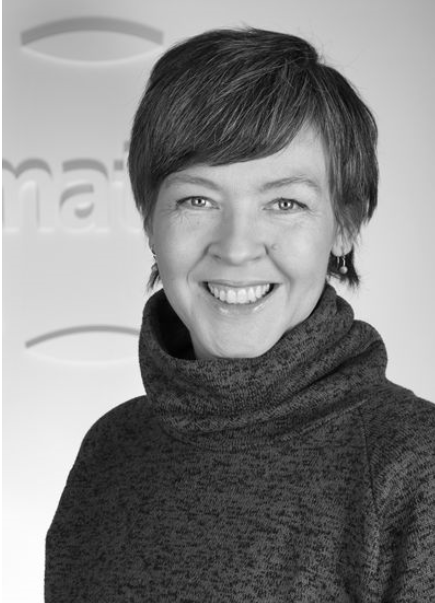 Meira góðskaðar vørur úr fiski.Hvat skulu vit gera í Føroyum í framtíðini – hvat skulu vit leggja okkum eftir ella leggja dent á? (Rávøra (fryst, saltað, flakaskering, fars, ensillagu, proteinhydrolysat v.m. – hálvfabrikata – liðugvøru – v.m.Margrét greiðir frá støðuni Íslandi og um rákið við meir góðskaðum vørum.12.00  	Ábit  - ”Norðurlendski køkurin” (“NNM III”)13.00	Virðisøking av upsa - paneraðar og vacuumpakkaðar upsavørur - (2018-(20) P/F Faroe Origin	Jens Pauli Petersen13.15	Royking av føroyskum úrdráttum (2016-17 seinkað) - Sjógæti Sp/f v/Hans Marius í Byrgi13.30	Slímállur/Súgállur (2020) - Sp/f Deep C Fishing v/Christian Mathisen13.40	Partroling við lemmum (Oljusparing) (2020) - Rock Trawldoors v/Hans Jákup í Líðini greiðir frá13.50	Nýggj flakaskerimaskina framleiðast í FO (2020-21) - Petur Larsen P/F v/Rógvi Róin14.00	Árstíðarbroytingar í útbreiðslu og nøgd av trimum sløgum av nebbasild og týdning teirra sum føði hjá toski á innaru leiðum (2020-21) - Havstovan v/Hannipaula Olsen14.10	Kaffisteðgur (kaffi, køka, frukt)14.25	Stovnan av felagsskapi at taka sær av burðardygd - Burðardygg fiskivinna í felag (2020-21) – JFK v/Durita í Grótinum14.35	Viðurskiftir, sum ávirka rávørugóðskuna á uppsjóvarfiski sum skal framleiðast á Varðin Pelagic CP) (2020-22) – Varðin Pelagic v/Egil Olsen14.50	Ber til at tynna stovnin, tá nógv er til, og fáa meira burturúr í longdini og samstundis økja tilgongdina til toskastovnin? (Ber til at økja MSY 15% á burðardyggan hátt?) – Forverkætlan v/Eivind Jacobsen15.00   	Framhaldandi kjak um svartkjaft – hesa ferð við Boga Jacobsen, sum greiðir frá møguleikunum at góðska svartkjaft (Varðin Pelagic). Hann er biðin at hugsa langt fram, hvussu vit í Føroyum kunnu økja virðið á svartkjafti, sum jú er eitt toskafiskaslag! Vit skulu hava virðið upp komandi árini. – Kjakupplegg – kanska kjak í 10-15 min. aftaná.15.15/30	Liðugt /KaffiKaffi, the og smákøkur allan dagin. Skorin frukt verður eisini til tann eina steðgin.Aftur í ár endar dagurin ikki við framløgur um ymiskar stuðulsmøguleikar. Í staðin er skipað fyri borði/bási, har ymiskt tilfar er tøkt, og møguleiki er fyri at tosa við fólk frá ymisku stuðulsskipanunum, tá steðgir eru, ella tá høvi býðst. Væntandi er tilfar tøkt frá hesum stuðulsmøguleikum: Granskingarráðnum (Norforsk, Horizon 2020 og Horizon Europe 2021-27), Vinnuframa, Nora, Nordisk Innovation. Umboð fyri Framtaksgrunnin vera væntandi eisini til staðar.Til fyrilestrarhaldararnar: Ynskiligt er, at FVR-verkætlanirnar taka hesi punkt við í framløgunum (annars rættuliga frítt, men tíðin er knøpp og má haldast):Verkætlanin.TíðarætlanFíggjarætlan og fígging av verkætlanini (minst til at takka teimum, sum stuðla!)Hvørji úrslit var ætlanin at koma fram til?Hvat fekst burturúr, ella hvørji úrslit eru nádd?Hvussu kunnu vit í Føroyum, íroknað vinnan, gera nýtslu av úrslitunum?(viðfest eru ymisk logo, sum tit kunnu brúka á PP-framløgunum)Hugsið eisini um endamálið við FVR (hygg inn á www.fvg.fo) 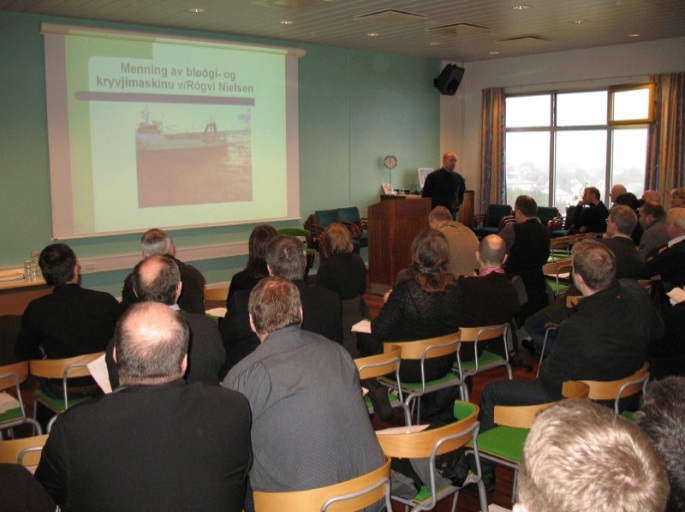 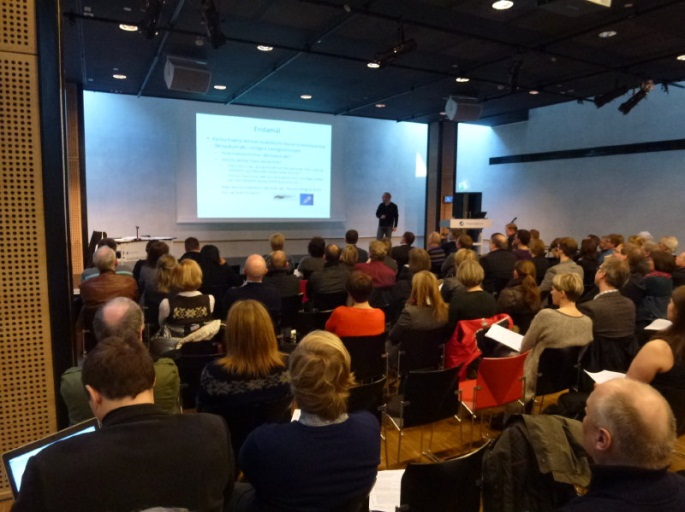 Frá fyrsta Framløgudegnum Fastalávintsmánadag 23. februar 2009 og fundinum 11. feb. 2013  Framløgudagur er á hvørjum ári Fastalávintsmánadag. Í ár (2020) er 12. ferð, at dagurin verður hildin.Eins og árini frammanundan verður borðreitt við – Ábiti/sjálvtøkuborði (á Hotel Føroyar - Køkurin og Borðkrókurin):Matskráin 24/2-20:Í portiónum Roykt rogn við salsaRoyktur laksur við dilddressingiToskur við grape-vinagrette Chevice við tomat, koriandum og fennikel Salat við høgguslokki Royktur makrelur við granatepli og salatiHeitir rættirInnbakað hýsaHvítingur raspaður við kikkertrum Longa við kokusmjólkakremi Mini burgarir við brosmu Skrubba við ingifer og hvítleyksdressingi Skøta við soyadressingiLaksur við chimichurri sósÍ ár verður møguleika at smakka ymiskar sildavørur úr Svøríki frá Kledesholmen , sum leggur sild frá Tavuni í gløs.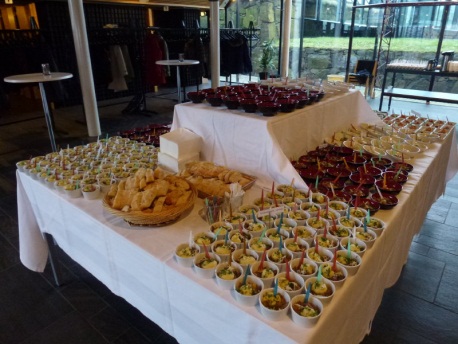 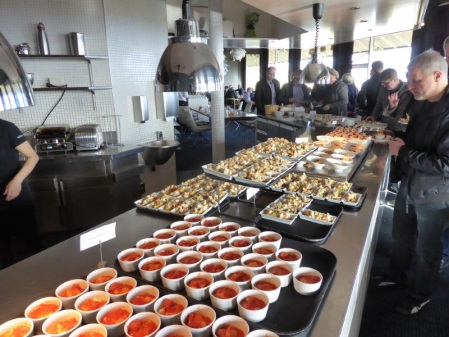 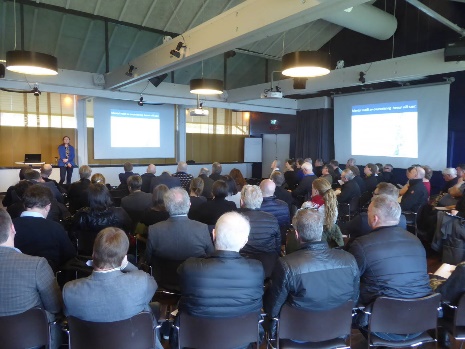 Frá 2013(NLH)    	           HF2015		                       HF2017